Lección 6: Usemos estrategias y algoritmos para sumarPensemos en cuándo usar algoritmos y cuándo usar otras estrategias para sumar.Calentamiento: Conversación numérica: Un poco más, un poco menosEncuentra mentalmente el valor de cada expresión.6.1: Solo unidadesEstos son dos métodos para registrar la suma de .Método 1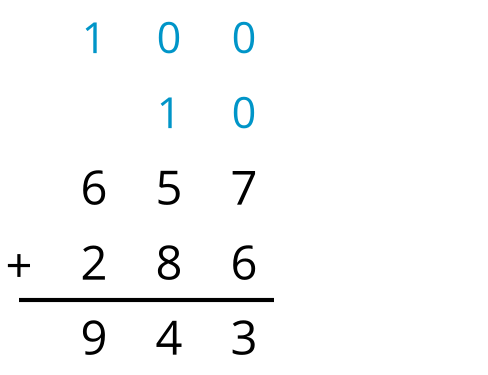 Método 2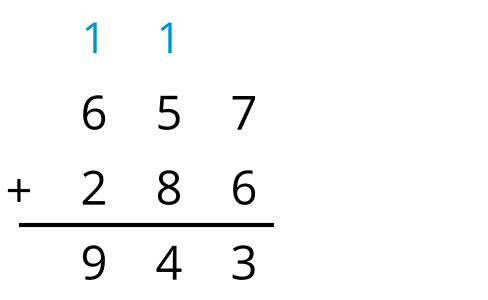 Compara ambos métodos. ¿Cómo se registran de manera diferente las nuevas decenas y centenas que se compusieron?Prueba el segundo método de registrar sumas para sumar estos números:6.2: ¿Cómo sumarían?Usa la estrategia que prefieras para encontrar el valor de cada suma. Muestra tu razonamiento. Organízalo para que los demás puedan entenderlo.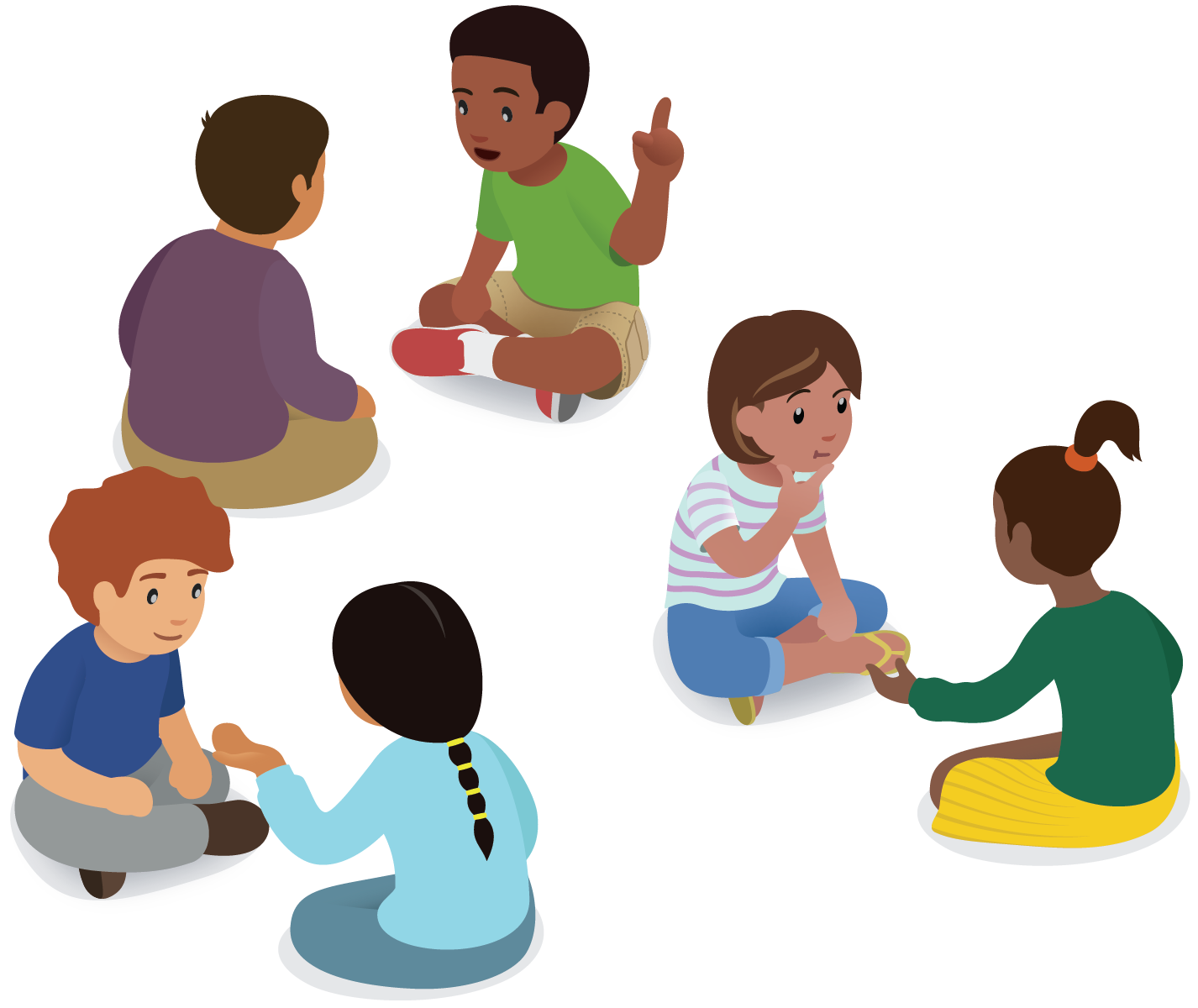 Section SummarySection SummaryEn esta sección, aprendimos que un algoritmo es una serie de pasos que, si se siguen correctamente, siempre funciona. Después, aprendimos algoritmos para sumar números hasta 1,000.También aprendimos que podemos escoger una estrategia o un algoritmo para sumar dependiendo de los números que se están sumando.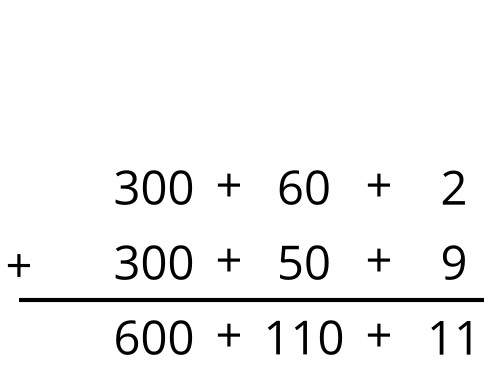 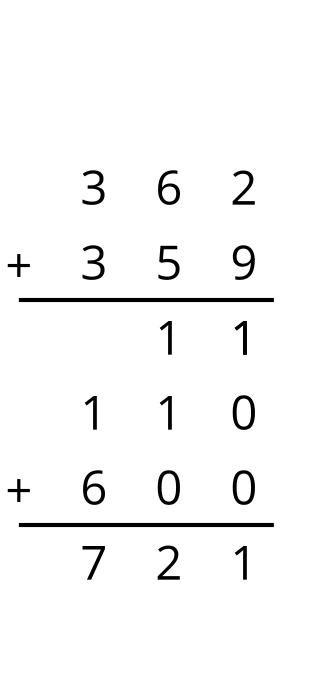 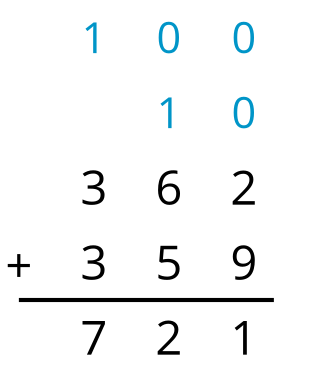 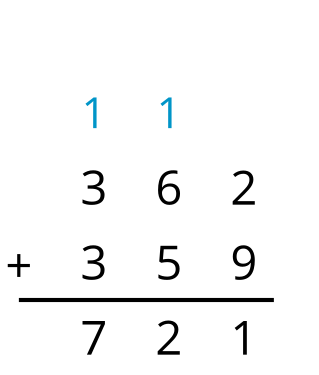 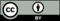 © CC BY 2021 Illustrative Mathematics®